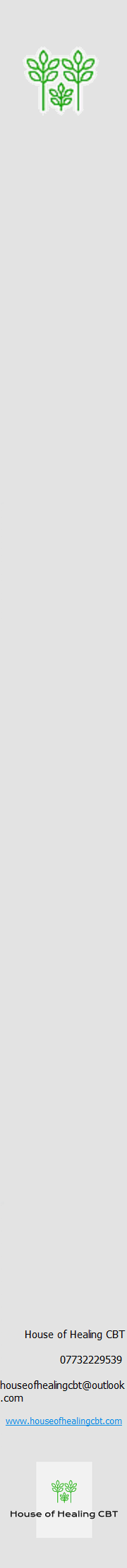 House of Healing CBT Referral FormNameAddressAddressPost codePost codeDate of birthdd/mm/yyyyGenderGenderContact numberIncluding country/area code where applicableEmailGP detailsGP detailsPost codePost codeGP detailsPhone numberPhone numberGuardian details – if under 18 years oldGuardian details – if under 18 years oldPost codePost codeGuardian details – if under 18 years oldRelationshipRelationshipGuardian details – if under 18 years oldPhone number / emailPhone number / emailReason for referral – why have you sought support now? What do you hope therapy can help you with?Previous mental health history or treatmentPrevious mental health history or treatmentDo you experience suicidal thoughts, self-harm or any other mental health risk?Do you experience suicidal thoughts, self-harm or any other mental health risk?Do you experience suicidal thoughts, self-harm or any other mental health risk?Method of therapy soughtVideo therapyTelephone therapyTelephone therapyTelephone therapyLive Type therapyLive Type therapyAvailability for sessions Please indicate days you are availableAvailability for sessions Please indicate days you are availableAM / PM / EveningAM / PM / EveningAM / PM / EveningAM / PM / EveningAM / PM / EveningAM / PM / EveningHow did you hear about House of Healing CBT?Please note: this information and any information from sessions is not shared with your GP, however in the event of risk to your life i.e. suicide, confidentiality will be breached in your best interests by sharing Information with your GP or emergency services.Please note: this information and any information from sessions is not shared with your GP, however in the event of risk to your life i.e. suicide, confidentiality will be breached in your best interests by sharing Information with your GP or emergency services.Please note: this information and any information from sessions is not shared with your GP, however in the event of risk to your life i.e. suicide, confidentiality will be breached in your best interests by sharing Information with your GP or emergency services.Please note: this information and any information from sessions is not shared with your GP, however in the event of risk to your life i.e. suicide, confidentiality will be breached in your best interests by sharing Information with your GP or emergency services.Please note: this information and any information from sessions is not shared with your GP, however in the event of risk to your life i.e. suicide, confidentiality will be breached in your best interests by sharing Information with your GP or emergency services.Please note: this information and any information from sessions is not shared with your GP, however in the event of risk to your life i.e. suicide, confidentiality will be breached in your best interests by sharing Information with your GP or emergency services.Please note: this information and any information from sessions is not shared with your GP, however in the event of risk to your life i.e. suicide, confidentiality will be breached in your best interests by sharing Information with your GP or emergency services.Please now save the form and return it via email to houseofhealingcbt@outlook.comI will endeavour to respond to your referral within 48 hours.Please now save the form and return it via email to houseofhealingcbt@outlook.comI will endeavour to respond to your referral within 48 hours.Please now save the form and return it via email to houseofhealingcbt@outlook.comI will endeavour to respond to your referral within 48 hours.Please now save the form and return it via email to houseofhealingcbt@outlook.comI will endeavour to respond to your referral within 48 hours.Please now save the form and return it via email to houseofhealingcbt@outlook.comI will endeavour to respond to your referral within 48 hours.Please now save the form and return it via email to houseofhealingcbt@outlook.comI will endeavour to respond to your referral within 48 hours.Please now save the form and return it via email to houseofhealingcbt@outlook.comI will endeavour to respond to your referral within 48 hours.